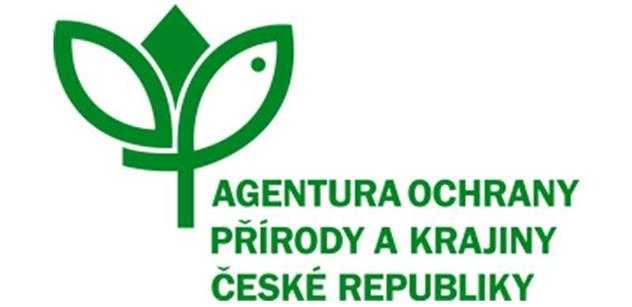 Číslo dohody: PPK-7a/25/20Dotační titul: D DOHODA O REALIZACI MANAGEMENTOVÝCH OPATŘENÍ dle ust. § 68 odst. 2 a § 69 odst. 3 zák. č. 114/1992 Sb., o ochraně přírody a krajiny (dále jen „Dohoda“),
kterou uzavírají níže uvedeného dne, měsíce a roku tito účastníci
1. Česká republika – Agentura ochrany přírody a krajiny ČR, Regionální pracoviště: Regionální pracoviště Střední ČechySídlo: kaplanova 1931/1, 148 00, Praha 11 - ChodovKontaktní adresa: Podbabská 2582, 16000 Praha 6IČ: 62933591zastoupena: RNDr. František Pelc, ředitel AOPK ČR V rozsahu této dohody osoba zmocněná k jednání s nájemcem, k věcným úkonům a k provedení kontroly realizovaných managementových opatření: Hana Mayerovájakožto věcně a místně příslušný orgán ochrany přírody příslušný podle ustanovení § 75 odst. 1 písm. e) ve spojení s § 78 odst. 1 zákona č. 114/1992 Sb., o ochraně přírody a krajiny, v platném znění.(dále jen „AOPK ČR“)
a
2. Nájemce Jan Velík
Čížkov 9
33564 Čížkov
IČ 70895023
bankovní spojení xxx
statutární zástupce Jan Velíkjakožto nájemce pozemků p.p.č. 860 a 876, k.ú. Jince v Brdech(dále jen ”nájemce”Čl. I.Účel a předmět Dohody1. Účelem této Dohody je úprava provádění péče o pozemky ve II. zóně CHKO Brdy z důvodu ochrany přírody v případě péče o pozemky prováděné nad rámec povinností uložených zákonem.2. Předmětem této Dohody je realizace konkrétních managementových opatření z důvodu ochrany přírody s hlavním cílem dosažení optimálního stavu předmětů ochrany a poskytnutí finančního příspěvku na péči podle § 69 zák. č. 114/1992 Sb., o ochraně přírody a krajiny.3. Touto Dohodou se nájemce zavazuje realizovat managementová opatření z důvodu ochrany přírody v rozsahu, termínu a způsobem specifikovaným v čl. II. této Dohody, dle pokynů AOPK ČR. AOPK ČR se zavazuje za řádně a včas realizovaná managementová opatření poskytnout nájemci finanční příspěvek na péči specifikovaný v čl. III. této Dohody.Čl. II.Realizace managementových opatření/prací1. Účastníci dohody se dohodli, že nájemce provede dle pokynů AOPK ČR tato managementová opatření z důvodu ochrany přírody:Oplůtková pastva smíšeného stáda ovcí a koz na teplomilných trávnících na celkové ploše 22 ha na lokalitě Vystrkov. Pastva bude provedena ve dvou etapách, první v termínu nejpozději do 31. 7., druhá v termínu do 31. 10. Z celkové plochy 22 ha bude v každé etapě vypaseno 11 ha. Plochy budou na začátku každé etapy určeny odpovědným pracovníkem RP Střední Čechy na základě stavu vegetace tak, aby byla během kalendářního roku celá lokalita přepasena minimálně jednou, a aby byla opakovaně v jednom kalendářním roce vypasena místa zmlazujících křovin a expanzivních travin. Vypasené plochy v každé etapě budou doloženy pastevním deníkem. Výpas bude proveden pomocí elektrických ohradníků, plocha bude spásána postupně po max. 1 ha oplůtcích, po vypasení oplůtku budou zvířata přesunuta do dalšího oplůtku. Počet zvířat se bude řídit stavem vegetace tak, aby nedocházelo k poškozování půdního povrchu. Případné nedopasky nad 30 % plochy budou dosekány, použití mulčování není přípustné. Při plnění zakázky bude zhotovitel respektovat aktuální stav vegetace a bude se řídit pokyny odpovědného pracovníka RP Střední Čechy. Opatření bude provedeno na pozemcích p.p.č. 860 a 876, k.ú. Jince v Brdech a podle příloh dle čl. V., odst. 2 této Dohody a to v termínu od účinnosti Dohody do 31.10.2020, v případě prodloužení Dohody dle čl. IV. odst. 2 této Dohody do stejného termínu každoročně.Opatření bude provedeno v souladu se standardem AOPK: 02 003 Pastva.Další podmínky realizace: Bez dalších podmínek (dále jen „managementová opatření“)2. Za účelem automatického prodloužení této Dohody dle čl. IV. odst. 2 této Dohody zašle AOPK ČR nájemci upřesnění managementových opatření pro další rok (Rozpis/harmonogram managementových opatření), nebudou-li totožná s předchozím obdobím, a to nejpozději do 15. 5. k. r. (každého roku).
Čl. III.Poskytnutí finančního příspěvku na péči1. Účastníci Dohody se dohodli, že nájemce zrealizuje managementová opatření specifikovaná v čl. II této Dohody za finanční příspěvek na péči ve výši 286 000,- Kč (slovy dvěstěosmdesátšesttisíc korun českých).2. AOPK ČR provede před vyplacením finančního příspěvku kontrolu realizovaných managementových opatření ve smyslu ust.§ 19 odst. 4 vyhl. č. 395/1992 Sb., kterou se provádějí některá ustanovení zákona České národní rady č. 114/1992 Sb., o ochraně přírody a krajiny, přičemž předmětem kontroly bude především splnění podmínek dle čl. II. této Dohody (dále jen „kontrola“). O této kontrole bude sepsán mezi účastníky Dohody písemný protokol podepsaný oprávněnými zástupci účastníků Dohody.3. AOPK ČR se zavazuje po provedení kontroly za řádně, včas a v souladu s ostatními podmínkami této Dohody provedená managementová opatření uhradit nájemci finanční příspěvek na péči v celkové výši dle odst. 1 tohoto článku Dohody, podle pravidel dohodnutých v bodě 5. a 6. tohoto článku Dohody a v souladu s ust. § 69 zák. č. 114/1992 Sb., o ochraně přírody a krajiny, v platném znění za užití ust. § 19 odst. 4 vyhl. č. 395/1992 Sb., kterou se provádějí některá ustanovení zákona č. 114/1992 Sb., o ochraně přírody a krajiny. Nebudou-li managementová opatření realizována v souladu s čl. II této Dohody, finanční příspěvek na péči se nájemci nevyplatí, budou-li managementová opatření realizována dle čl. II této Dohody pouze částečně, příspěvek se přiměřeně zkrátí, a to v souladu s ust. § 19 odst. 4 vyhl. č. 395/1992 Sb. 4. Pokud ve lhůtě do 6 měsíců ode dne provedení kontroly managementových opatření vyjde najevo, že nájemce neprovedl tato opatření řádně (např. vymezenou metodou, postupem), je nájemce povinen učinit opatření k nápravě takového stavu, v souladu s pokyny AOPK ČR, je-li tento postup dle konzultace se AOPK ČR možný a účelný. Pokud ne, je nájemce povinen vrátit poskytnutý příspěvek či jeho přiměřenou část v souladu s ust. § 19 odst. 4 vyhl. č. 395/1992 Sb. 5. Vyúčtování nájemce vystaví a doručí AOPK ČR nejpozději do 10 pracovních dnů po provedení kontroly realizovaných managementových opatření. Vyúčtování musí mít tyto náležitosti: jméno a adresa/název a sídlo nájemce, IČ/datum narození, bankovní spojení a číslo účtu, předmět a číslo Dohody, výše finančního příspěvku. 6. Účastníci Dohody se dohodli, že vyúčtování vystavené nájemcem je splatné do 30 kalendářních dnů po jeho obdržení AOPK ČR. AOPK ČR může vyúčtování vrátit do data jeho splatnosti, pokud obsahuje nesprávné nebo neúplné náležitosti či údaje a lhůta splatnosti 30 kalendářních dnů začíná běžet od nového doručení vyúčtování. 
Čl. IV.Trvání a ukončení Dohody 1. Tato Dohoda se uzavírá na dobu určitou do 31. 12. 2020 s možností automatického prodloužení vždy o 1 rok, avšak maximálně do 31. 12. 2024.2. K automatickému prodloužení Dohody dojde:a) okamžikem podpisu dodatku k této Dohodě, jehož obsahem bude upřesnění managementových opatření pro další rok (Rozpis/harmonogram managementových opatření) dle čl. II. odst. 2. této Dohody, oběma účastníky této Dohody. Nesouhlasí-li nájemce s nově stanoveným upřesněním (Rozpisem/Harmonogramem managementových opatření), Dohoda se o další rok neprodlužuje.b) v případě, kdy jsou podmínky managementových opatření pro další rok (Rozpis/harmonogram managementových opatření) stejné jako v roce předchozím, Dohoda se automaticky prodlouží vždy o 1 rok, pokud AOPK ČR do 15. 5. aktuálního roku písemně nesdělí nájemci, že nehodlá Dohodu o další rok prodloužit.3. Účastníci Dohody jsou oprávněni tuto Dohodu vypovědět jednostranně učiněnou výpovědí bez udání důvodu doručenou na adresu druhého účastníka Dohody specifikovanou v záhlaví Dohody. Výpovědní lhůta je jednoměsíční a počíná běžet prvním dnem následujícího měsíce po měsíci, v němž byla výpověď druhému účastníku doručena. 
Čl. V.Ostatní a závěrečná ujednání1. V rozsahu touto Dohodou neupraveném se tato řídí zák.č. 500/2004 Sb., správním řádem, v platném znění.2. Nájemce bere na vědomí, že tato smlouva může podléhat povinnosti jejího uveřejnění podle zákona č. 340/2015 Sb., o zvláštních podmínkách účinnosti některých smluv, uveřejňování těchto smluv a o registru smluv (zákon o registru smluv), zákona č. 134/2016 Sb., o zadávání veřejných zakázek, ve znění pozdějších předpisů a/nebo jejího zpřístupnění podle zákona č. 106/1999 Sb., o svobodném přístupu k informacím, ve znění pozdějších předpisů a tímto s uveřejněním či zpřístupněním podle výše uvedených právních předpisů souhlasí.3. Nedílnou součástí Dohody jsou přílohy:příloha č.1 kalkulace nákladůpříloha č.2 mapa se zákresem lokalizace prováděných opatření4. Nájemce bezvýhradně souhlasí se zveřejněním své identifikace a dalších parametrů Dohody.5. Tato Dohoda se vyhotovuje ve 3 stejnopisech, z nichž AOPK ČR obdrží 2 vyhotovení a nájemce obdrží 1 vyhotovení.6. Tato Dohoda může být měněna a doplňována pouze písemnými a očíslovanými dodatky podepsanými oprávněnými zástupci účastníků Dohody.7. Tato Dohoda nabývá platnosti dnem podpisu oprávněným zástupcem posledního účastníka Dohody. Tato Dohoda nabývá platnosti a účinnosti dnem jejího podpisu oběma účastníky Dohody. Podléhá-li však tato Dohoda povinnosti uveřejnění prostřednictvím registru smluv podle zákona o registru smluv, nenabude účinnosti dříve, než dnem jejího uveřejnění. Účastníci Dohody se budou vzájemně o nabytí účinnosti Dohody neprodleně informovat.V Praze V Praze Dne 3.6.2020Dne 3.6.2020Dne 3.6.2020V ČížkověDne 8.6.2020Dne 8.6.2020Dne 8.6.2020Za AOPK ČR:Za AOPK ČR:Za AOPK ČR:Za AOPK ČR:Za AOPK ČR:Nájemce:Nájemce:Nájemce:Nájemce:Nájemce:RNDr. František Pelc 
ředitel AOPK ČR RNDr. František Pelc 
ředitel AOPK ČR RNDr. František Pelc 
ředitel AOPK ČR RNDr. František Pelc 
ředitel AOPK ČR RNDr. František Pelc 
ředitel AOPK ČR Jan VelíkJan VelíkJan VelíkJan VelíkJan Velík